СУМСЬКА МІСЬКА РАДАVІІІ СКЛИКАННЯ _______СЕСІЯРІШЕННЯРозглянувши проєкт Інвестиційної програми комунального підприємства “Міськводоканал” Сумської міської ради на 2022 рік та План розвитку (довгострокова інвестиційна програма) комунального підприємства “Міськводоканал” Сумської міської ради на 2022 — 2026 роки”, керуючись Порядком розроблення, погодження та затвердження інвестиційних програм суб'єктів господарювання у сфері централізованого водопостачання та централізованого водовідведення, затвердженого Постановою НКРЕКП від 14.09.2017 №1131 (із змінами, внесеними згідно з Постановою НКРЕКП №2311 від 02.12.2020), ст.ст.13, 18-1 Закону України «Про питну воду, питне водопостачання та водовідведення» (зі змінами),керуючись статтею 25 Закону України “Про місцеве самоврядування в Україні”, Сумська міська радаВИРІШИЛА:1. Погодити Інвестиційну програму комунального підприємства “Міськводоканал” Сумської міської ради на 2022 рік та План розвитку (довгострокова інвестиційна програма) комунального підприємства “Міськводоканал” Сумської міської ради на 2022 — 2026 роки (додаються).Сумський міський голова                                                       Олександр ЛИСЕНКОВиконавець: Сагач А.Г.__________________ Ініціатор розгляду питання – міський головаПроєкт рішення підготовлено – комунальним підприємством «Міськводоканал» Сумської міської ради.Доповідач: Анатолій САГАЧ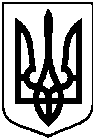 Проєктоприлюднено«___» _______ 20__ від ___ _______2022 року № ____-МРм. СумиПро погодження Інвестиційної програми на 2022 рік та Плану розвитку (довгострокова інвестиційна програма) на 2022 — 2026 роки комунального підприємства “Міськводоканал” Сумської міської ради